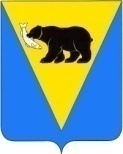 РАСПОРЯЖЕНИЕАДМИНИСТРАЦИИ УСТЬ-БОЛЬШЕРЕЦКОГО МУНИЦИПАЛЬНОГО РАЙОНАот 23.11.2021 № 276В соответствии с Федеральным законом от 22.11.1995 № 171-ФЗ «О государственном регулировании производства и оборота этилового спирта, алкогольной и спиртосодержащей продукции и об ограничении потребления (распития) алкогольной продукции», постановлением Правительства РФ от 23.12.2020 № 2220 «Об Утверждении Правил определения органами местного самоуправления границ прилегающих территорий, на которых не допускается розничная продажа алкогольной продукции и розничная продажа алкогольной продукции при оказании услуг общественного питания»1. Провести общественное обсуждение проекта постановления «О внесении изменения в приложение № 2 «Минимальные значения границ, прилегающих к некоторым организациям и объектам территорий, на которых не допускается розничная продажа алкогольной продукции, в разрезе поселений Усть-Большерецкого муниципального района» к постановлению Администрации Усть-Большерецкого муниципального района от 19.11.20221 № 367 «Об определении границ, прилегающих к некоторым организациям объектам территорий, на которых не допускается розничная продажа алкогольной продукции на территории Усть-Большерецкого муниципального района».2. Определить следующие сроки проведения общественного обсуждения проекта:1) начало проведения общественного обсуждения проекта – 23 ноября 2021 года;2) окончание проведения общественного обсуждения проекта – 30 ноября 2021 года.3. Управлению экономической политики Администрации Усть-Большерецкого муниципального района провести сбор замечаний и предложений по проекту в соответствии со сроками, определенными п. 2 настоящего распоряжения.4. Настоящее распоряжение вступает в силу со дня его подписания.5. Контроль за исполнением настоящего распоряжения возложить на заместителя Главы Администрации Усть-Большерецкого муниципального района – руководителя Управления экономической политики.И.о. Главы Усть-Большерецкогомуниципального района                                                                                       Б.Б. Квитко О проведении общественного обсуждения проекта постановления «О внесении изменения в приложение № 2 «Минимальные значения границ, прилегающих к некоторым организациям и объектам территорий, на которых не допускается розничная продажа алкогольной продукции, в разрезе поселений Усть-Большерецкого муниципального района» к постановлению Администрации Усть-Большерецкого муниципального района от 19.11.20221 № 367 «Об определении границ, прилегающих к некоторым организациям объектам территорий, на которых не допускается розничная продажа алкогольной продукции на территории Усть-Большерецкого муниципального района»»